Attached you will find a sample of a possible resource mapping model.  It is based on a multi-tiered prevention and intervention framework utilizing tools from both PBIS and Working Smarter.  Please feel free to adapt it in any way that might work for you.  We do not assume that you will have programs in every category.  We would welcome seeing any models that you use so that we can share them with other schools/districts.This is a two step process.  Use the chart “Matrix for Resource Mapping” to list all the current programs and accompanying delivery information.  You could choose as a safety team to look at:All strategies and programs that you currently have to create a positive school climate and that provide violence prevention; Each need/intervention priority separately (i.e. bullying, substance abuse, truancy,  etc.) orThose issues and strategies you are targeting for the new school year. Use the triangle to then graph the programs in ascending order according to those universally provided across each grade level in your building through the targeted programs continuing on to those that are the most intensive strategies utilized with only a very small population of your students.  We hope this will help you to visualize where you might have redundancies and/or gaps as you plan for the next school year.  We would be happy to consult with you on evidence-based programs which include measurable outcomes as you identify your next steps.  Again, whether you use this sample or another, please share your discoveries with us so that we may share your ideas with others.Happy Planning!  To insert a new arrow: Click on the insert tab (on the quick access toolbar)Go to shapes, click on block arrow –right arrowClick on the area of the triangle you want it to be inserted. Drag your mouse to the right until the arrow reaches the desired length. The arrow then can be moved to any other location by clicking and dragging it. To edit an arrow:Click anywhere on the arrow. Click on the Format tab (on the quick access toolbar). Use Shape fill to fill an arrow with color. Use Shape outline to change the color of the arrow outline. To type text in the arrow, right click on the arrow, chose Add text.Alternatively, to edit an arrowRight click anywhere on the arrow. Click Format AutoShape. If you would like to have electronic versions of these documents, please contact me at the Colorado School Safety Resource Center.  Thank you!Christine.Harms@state.co.us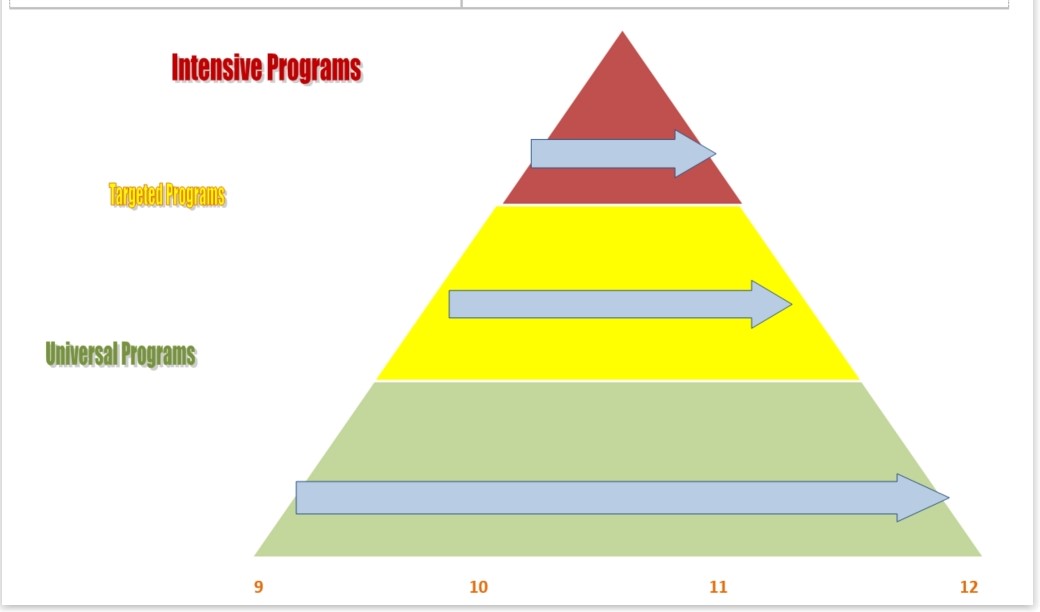 StepsLeadTeam MembersStepsTarget Date For CompletionDate CompletedIdentify team to address positive school climate & bullying preventionConduct resource mapping to identify programs & gapsReview policies and procedures to be sure they are up-to-date & consistentEstablish resources for responding to both targets & those displaying bullying behaviorsEstablish a student advisory groupChoose a method to assess school safety by students, staff & parentsReview data with team and decide how best to share the informationStepsLeadTeam membersStepsTarget date for completionDate completedDecide upon the method for gathering reports of incidentsTrain all staff in awareness, prevention & interventionTraining for studentsTraining for  communityIncrease supervision in hot spot areasSchedule periodic resource mappingSchedule periodic review of policies and reporting proceduresSchedule periodic assessments by all of the school climate and effortsSchool ClimateSchool ClimatePrevention /MitigationProtectionResponseRecoverySample Matrix for Resource MappingSample Matrix for Resource MappingSample Matrix for Resource MappingSample Matrix for Resource MappingInitiative, Project or CommitteeName of Curriculum /Strategies Goals (Broad)Outcomes (Specific Behaviors)Target Group (gender, grade level, etc.) Level of deliveryStaff Involved Evaluation MethodOutside Agencies Supporting ProgramUnified Improvement Plan - Improvement StrategyConnection to Standards, Assessments, Educator Effectiveness, or AccountabilityBullying/Harassment PreventionIntensive Targeted UniversalCharacter EducationIntensive Targeted UniversalCultural Competency/ EquityIntensive Targeted UniversalHealth & Safety AwarenessIntensive Targeted UniversalMental Health, i.e. Suicide PreventionIntensive Targeted UniversalMentoring/TutoringIntensive Targeted UniversalParent EngagementIntensive Targeted UniversalSchool Engagement/ Truancy Prevention Intensive Targeted UniversalSocial Emotional LearningIntensive Targeted UniversalStudent Leadership/ Student GroupsIntensive Targeted UniversalSubstance Abuse PreventionIntensive Targeted UniversalViolence PreventionIntensive Targeted Universal